Dzień III Z wizytą w ZOO (rozpoznawanie i nazwanie zwierząt mieszkających w zoo)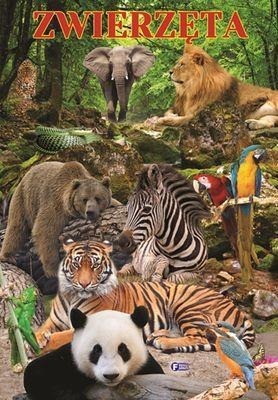 [źródło: www.korob.pl/product]1.Na początek zapraszamy na „Masażyk zoo”Dziecko kładzie się na brzuchu, rodzic wykonuje masaż zgodnie z instrukcją, potem następuje zamiana ról.ZOOBolesław KołodziejskiTutaj w ZOO jest wesoło,Tutaj małpki skaczą w koło, (skoki dłonią po okręgu)Tutaj ciężko chodzą słonie, (naciskanie pleców wewnętrzną stroną dłoni)Biegną zebry niczym konie, (lekkie stukanie dłońmi zwiniętymi w pięści)Żółwie wolno ścieżką kłapią, (powolne lekkie przykładanie dłoni za dłonią do pleców)W wodzie złote rybki chlapią, (pocieranie pleców raz wewnętrzną, raz zewnętrzną stroną dłoni)Szop pracz, takie czyste zwierzę,Ciągle sobie coś tam pierze. (pocieranie dłońmi pleców)Struś dostojnie w koło chodzi,Spieszyć mu się nie uchodzi, (powolne kroczenie po plecach dwoma palcami)A w najdalszej części zoo,Dwa leniwce się gramolą, (wolne przesuwanie dłoni z góry do dołu, z boku ku środkowipleców)Wolno wchodząc na dwa drzewa,Gdzie się każdy z nich wygrzewa, (zatrzymanie dłoni)I zapada w sen głęboki…2. Wizyta w ZOO –  zapraszamy na film https://youtu.be/CyGu48oYe5o Podczas oglądania filmu proszę, aby dziecko próbowało rozpoznać i podać nazwy zwierząt mieszkających w zoo oraz  naśladowało gestem i ruchem wybrane zwierzęta.3. Zapraszamy do zabawy przy piosence „Biegniemy do ZOO”https://youtu.be/ddibT4Lv9oIW trakcie piosenki dziecko biega, skacze i gestem pokazuje słowa piosenki.4. „Grzywa” – do tej zabawy będą potrzebne klamerki do przypinania bielizny. Dziecko otrzymuje pięć klamerek, prawą ręką przyczepia klamerki do rękawa lewej ręki                          i odwrotnie. Tworzy grzywę konia, porusza ręką, sprawdza, jak grzywa się rusza. Porusza się jak konik przy piosence:https://youtu.be/wDP1D5L7vQk5. „Kącik zwierzaka” - zapraszamy dzieci do zorganizowania kącika zwierzaka. Prosimy, aby dzieci zgromadziły ulubione figurki zwierząt lub inne rzeczy z nimi związane: książki, czasopisma, zdjęcia. W tym tygodniu często będziemy z niego korzystać.6. „Lew” – praca konstrukcyjna z wykorzystaniem Wycinanki s.41. (włóczka w kolorze brązowym, pocięta na kawałki, klej, nożyczki) Dziecko wypycha elementy lwa, nakleja włóczkę (grzywa, ogon) oraz łączy poszczególne elementy. Rodzic może pomóc w nacinaniu miejsc łączenia.                                 Wesołej zabawy – Pani Beata i Pani Madzia